Les petits déjeuners européensIl s’agit de petits déjeuners traditionnels. Il est évident que selon les circonstances, les familles, il existe des différences.    Allemagne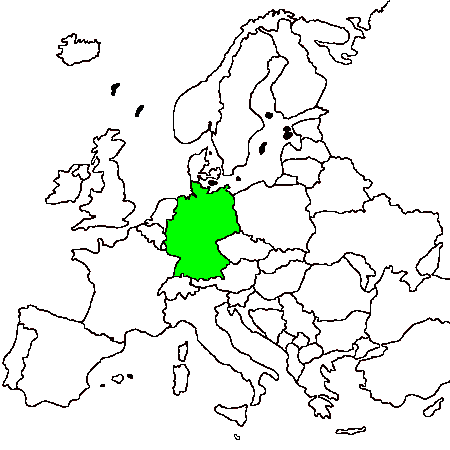 - Petits pains appelés « Brötchen »- Confiture, œufs à la coque, fromage, charcuterie, beurre- Müesli- Café, thé, lait, jus de fruits   France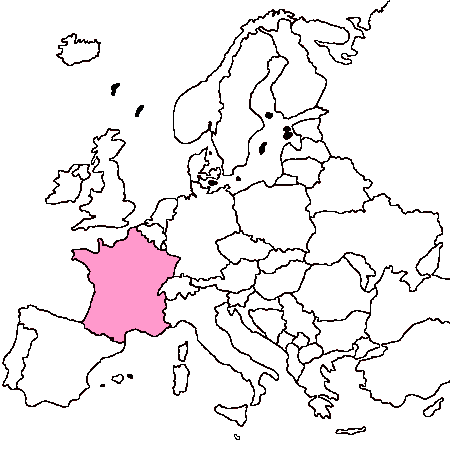 - Croissants ou tartines, baguette- Confiture, beurre- Café, chocolat au lait- Pour les enfants, céréales  Finlande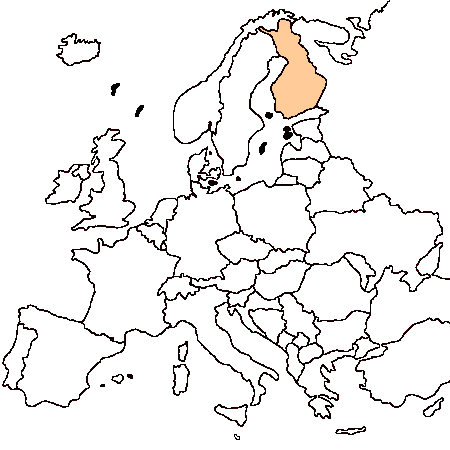 - Tranches de pain- Jambon, fromage- Crudités (rondelles de tomate ou de concombre)- Lait   Grèce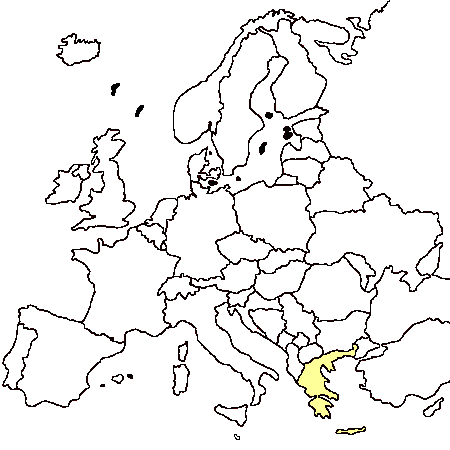 - « Koulouris », une sorte de pain, en forme d’anneau- « Briki », poudre de café, sucre et eau bouillante)- Yaourt avec du miel  Italie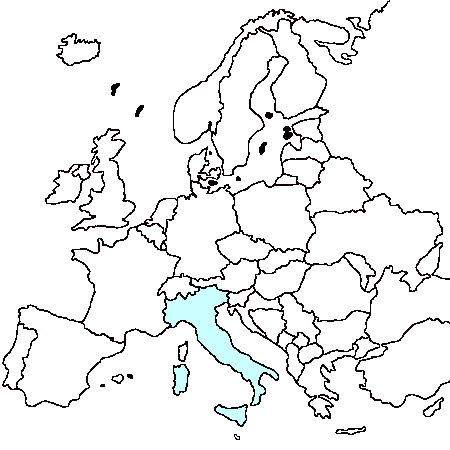 - Biscuits ou brioche (« Ciambella »)- Café, chocolat chaud ou cappuccino  Roumanie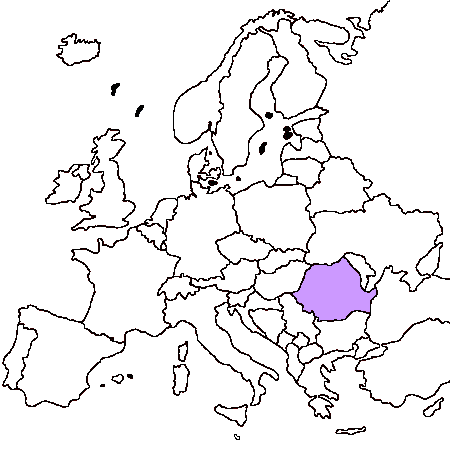 - Omettes au jambon, saucisses et pommes de terre, œufs brouillés ou à la coque- Sandwichs au beurre, saucisses, fromage, confiture- Lait, thé, café  Pays-Bas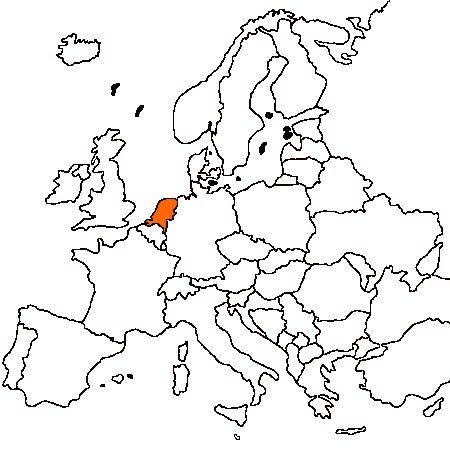 - Différentes sortes de pain- Beurre, vermicelles de chocolat noir ou au lait- Confiture, charcuterie, fromages, parfois un œuf à la coque- Thé ou café et parfois jus d’orange  Royaume-Uni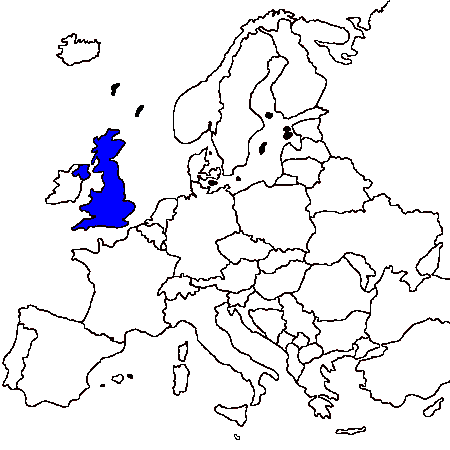 - Œuf à la coque, œufs brouillés ou sur le plat servis avec une tranche de bacon, des saucisses, des « baked beans » (haricots à la sauce tomate), tomate, champignon, parfois pommes de terre- Toasts à la marmelade d’orange- Porridge (avoine bouilli dans du lait)- Thé avec du lait ou café   Pologne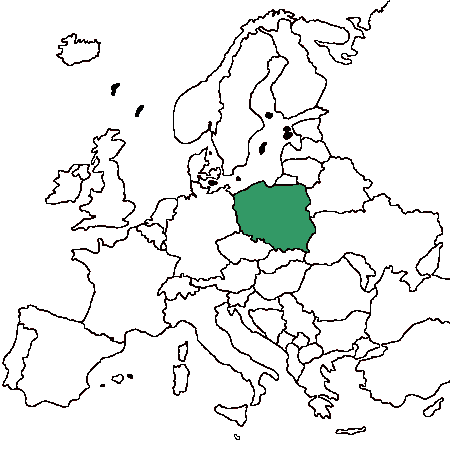 - Charcuteries diverses (jambon, saucisson, pâtés, etc.), tranches de fromage- Radis, tomates, concombres- Miel ou confiture- Différentes sortes de pains noirs et blancs- Verre de jus de fruits, café léger ou thé- « Zupa mleczna » - soupe au lait avec des céréales   Suède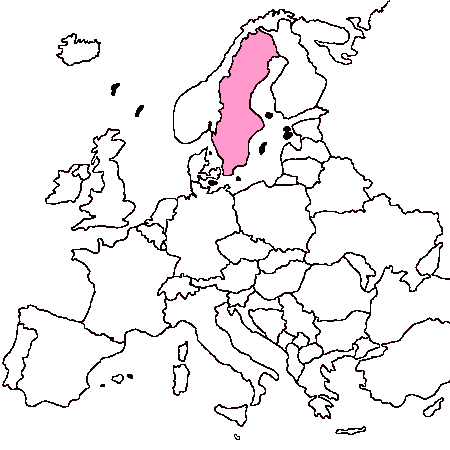 - Céréales avec du lait ou du yaourt- Tartines de fromage, de la charcuterie, de la marmelade- Œufs à la coque - Café, thé et jus de fruits